РЕСПУБЛИКА КРЫМНИЖНЕГОРСКИЙ РАЙОНЕМЕЛЬЯНОВСКИЙ СЕЛЬСКИЙ СОВЕТ47-я сессия  I- го созываРЕШЕНИЕ от 07.05 2019 года                            № 2                                     с.Емельяновка«О внесении изменений в Положение о реестре муниципальной собственности Емельяновского сельского поселения Нижнегорского района Республики Крым», утвержденный Решением 16-ой сессии I созыва Емельяновского сельского совета Нижнегорского района Республики Крым от 30.11.2015 г. № 1	Рассмотрев экспертное заключение Министерства юстиции Республики Крым от 11.02.2019года в соответствии с Федеральными законами Российской Федерации от 06 октября 2003 года №131-ФЗ «Об общих принципах организации местного самоуправления в Российской Федерации», Законом Республики Крым  от 21 августа 2014 года № 54-ЗРК «Об основах местного самоуправления в Республике Крым», приказа Министерства экономического развития Российской Федерации от 30 августа 2011года №424 «Об утверждении Порядка ведения органами местного самоуправления реестров муниципального имущества», руководствуясь Уставом муниципального образования Емельяновское сельское поселение, Емельяновский сельский совет,РЕШИЛ:1. Внести в Положение о реестре муниципальной собственности Емельяновского сельского поселения Нижнегорского района Республики Крым», утвержденный Решением 16-ой сессии I созыва Емельяновского сельского совета Нижнегорского района Республики Крым от 30.11.2015 г. № 1 (далее – Положение) следующие изменения:1.1. В Раздел 2 Положения добавить пункты 2.11.-2.12. следующего содержания:«2.11. Реестр состоит из трех разделов.2.11.1. В раздел 1 Реестра включаются сведения о муниципальном недвижимом имуществе, в том числе:- реестровый номер;- полное наименование недвижимого имущества;- адрес (местоположение) недвижимого имущества;- кадастровый номер недвижимого имущества;- площадь, протяженность и (или) иные параметры, характеризующие физические свойства недвижимого имущества;- сведения о балансовой стоимости недвижимого имущества и начисленной амортизации (износе);- сведения о кадастровой стоимости недвижимого имущества;- даты возникновения и прекращения права муниципальной собственности на недвижимое имущество;- реквизиты документов - оснований возникновения (прекращения) права муниципальной собственности на недвижимое имущество;- сведения о правообладателе муниципального недвижимого имущества;- сведения об установленных в отношении недвижимого имущества ограничениях (обременениях) с указанием основания и даты их возникновения и прекращения;2.11.2. В раздел 2 Реестра включаются сведения о муниципальном движимом имуществе, в том числе:- наименование движимого имущества;- сведения о балансовой стоимости движимого имущества и начисленной амортизации (износе);- даты возникновения и прекращения права муниципальной собственности на движимое имущество;- реквизиты документов - оснований возникновения (прекращения) права муниципальной собственности на движимое имущество;- сведения о правообладателе движимого имущества;- сведения об установленных в отношении движимого имущества ограничениях (обременениях) с указанием основания и даты их возникновения и прекращения;В отношении акций акционерных обществ в раздел 2 Реестра также включаются сведения о:- наименовании акционерного общества-эмитента, его основном государственном регистрационном номере;- количестве акций, выпущенных акционерным обществом (с указанием количества привилегированных акций), и размере доли в уставном капитале, принадлежащем муниципальному району, в процентах;- номинальной стоимости акций.В отношении долей (вкладов) в уставных (складочных) капиталах хозяйственных обществ и товариществ в раздел 2 Реестра также включаются сведения о:- наименовании хозяйственного общества, товарищества, его основном государственном регистрационном номере;- размере уставного (складочного) капитала хозяйственного общества, товарищества и доли муниципального района в уставном (складочном) капитале в процентах.2.11.3. В раздел 3 Реестра включаются сведения о муниципальных унитарных предприятиях, муниципальных учреждениях, хозяйственных обществах, товариществах, акции, доли (вклады) в уставном (складочном) капитале которых принадлежат муниципальному району, иных юридических лицах, в которых муниципальный район является учредителем (участником), в том числе:- полное наименование и организационно-правовая форма юридического лица;- адрес (местонахождение);- основной государственный регистрационный номер и дата государственной регистрации;- реквизиты документа - основания создания юридического лица (участия муниципального района в создании (уставном капитале) юридического лица);- размер уставного фонда (для муниципальных унитарных предприятий);- размер доли, принадлежащей муниципальному району в уставном (складочном) капитале, в процентах (для хозяйственных обществ и товариществ);- данные о балансовой и остаточной стоимости основных средств (фондов) (для муниципальных учреждений и муниципальных унитарных предприятий);- среднесписочная численность работников (для муниципальных учреждений и муниципальных унитарных предприятий).2.12. Разделы 1 и 2 Реестра группируются по видам имущества и содержат сведения о сделках с имуществом. Раздел 3 Реестра группируется по организационно-правовым формам юридических лиц.».2. Настоящее решение вступает в силу со дня его официального обнародования.ПредседательЕмельяновского  сельского совета-глава администрацииЕмельяновского  сельского поселения                                 Л.В.Цапенко     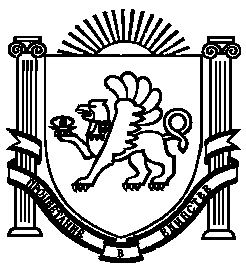 